授業展開例No.5授業展開例No.5学年３教科ほんざかタイム（総合的な学習）本時２／２実施月７単　元キャラクターを動かそうキャラクターを動かそうキャラクターを動かそうキャラクターを動かそうキャラクターを動かそうキャラクターを動かそうキャラクターを動かそうキャラクターを動かそうキャラクターを動かそう本時の目標本時の目標キャラクターが画面内でスムーズに動くようなプログラムを作る。キャラクターが画面内でスムーズに動くようなプログラムを作る。キャラクターが画面内でスムーズに動くようなプログラムを作る。キャラクターが画面内でスムーズに動くようなプログラムを作る。キャラクターが画面内でスムーズに動くようなプログラムを作る。キャラクターが画面内でスムーズに動くようなプログラムを作る。キャラクターが画面内でスムーズに動くようなプログラムを作る。キャラクターが画面内でスムーズに動くようなプログラムを作る。使用ソフトウェア使用ソフトウェア＜ビジュアルプログラミング＞　スクラッチ＜ビジュアルプログラミング＞　スクラッチ＜ビジュアルプログラミング＞　スクラッチ＜ビジュアルプログラミング＞　スクラッチ＜ビジュアルプログラミング＞　スクラッチ＜ビジュアルプログラミング＞　スクラッチ＜ビジュアルプログラミング＞　スクラッチ＜ビジュアルプログラミング＞　スクラッチプログラミング的思考力との関連プログラミング的思考力との関連プログラミング的思考力との関連プログラミング的思考力との関連プログラミング的思考力との関連座標の値の条件分岐を論理的に考える。座標の値の条件分岐を論理的に考える。座標の値の条件分岐を論理的に考える。座標の値の条件分岐を論理的に考える。座標の値の条件分岐を論理的に考える。学　　習　　活　　動　　　　　　　　※教師の支援　◆思考ツールの活用　☆評　価2040　キャラクターを動かそう　〇矢印キーでキャラクターを動かそう　　・横に動かすときはｘを、縦に動かすときはｙを　　動かせばいいんだね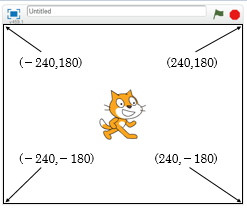 　　・枠のすみに到達すると、それ以上行けないね　　・反対側から出るようにしたいな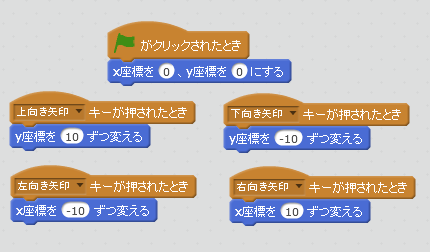 　　　　キャラクターが右側に達したら左側から出るプログラムを作ろう　・右側に到達したときのｘは２４０だよ　・２４０を超えたら反対側の－２４０にすればいいんだ　・「もし～なら」のブロックを使おう　・他の向きの場合も同じ考えでできそうだね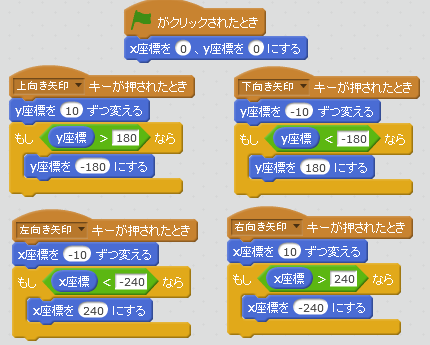 〇振り返りをしよう☆キャラクターが端に達したときの処理をプログラミングできたか。（プログラム）